Dictées flashs - Liste 1					Dictée bilanDictées flashs - Liste 1					Dictée bilanDictées flashs - Liste 1					Dictée bilanDictées flashs - Liste 1					Dictée bilan1 - Orthographe : dans la liste, avec un crayon gris, souligne les mots qui te paraissent difficiles à écrire.2 - Grammaire : place les mots à apprendre dans le tableau des natures (tu peux utiliser ton dictionnaire). Les mots qui peuvent avoir plusieurs natures sont déjà placés.3 - Lexique : range les mots de la première ligne dans l’ordre alphabétique...............................................................................................................................................................................................................................................................................................................................................................................................................................4 - Orthographe : accorde ces adjectifs avec le nom, comme dans l’exemple.Ex : 	beau 		 une belle fleur			 des beaux chevaux	grand 		 des garçons .....................................	petit 		 une poule .....................................	nouveau 	 une idée .....................................5 - Conjugaison : conjugue les verbes au présent de l’indicatif.6 - Mots à placer : complète la grille avec quelques mots de la liste.1 - Orthographe : dans la liste, avec un crayon gris, souligne les mots qui te paraissent difficiles à écrire.2 - Grammaire : place les mots à apprendre dans le tableau des natures (tu peux utiliser ton dictionnaire). Les mots qui peuvent avoir plusieurs natures sont déjà placés.3 - Lexique : range les mots de la première ligne dans l’ordre alphabétique.découvrir - école - nouveau - petit - rentrée4 - Orthographe : accorde ces adjectifs avec le nom, comme dans l’exemple.Ex : 	beau 		 une belle fleur			 des beaux chevaux	grand 		 des garçons grands	petit 		 une poule petite	nouveau 	 une idée nouvelle5 - Conjugaison : conjugue les verbes au présent de l’indicatif.6 - Mots à placer : complète la grille avec quelques mots de la liste.CM1/CM2Dictées flashs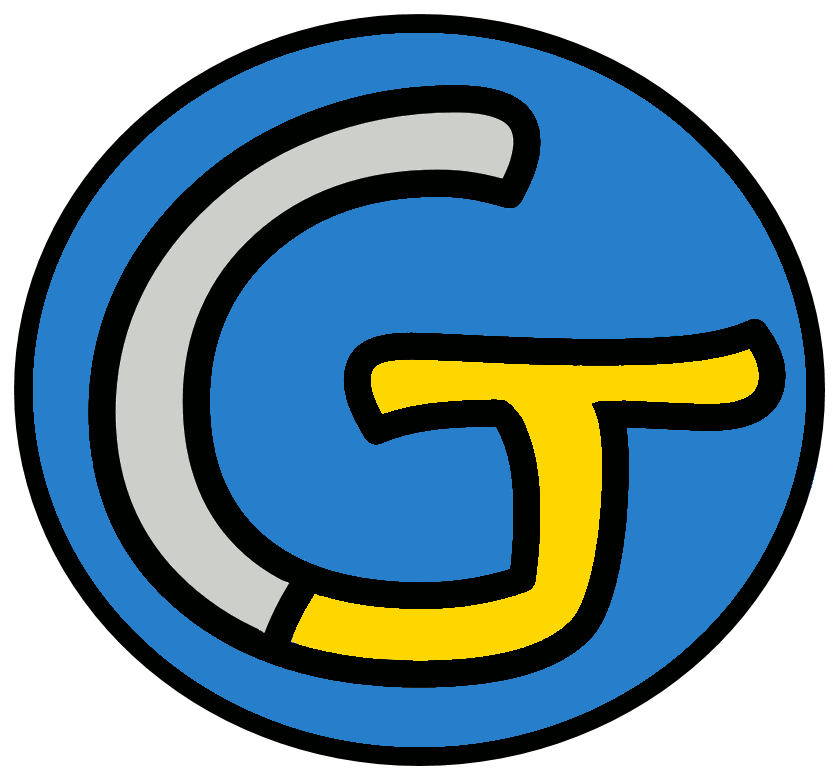 Étude de la langueOrthographeDictées flashsListe 1Liste 1Liste 1Notions travailléesNotions travailléesAccord dans le GNAccord sujet / verbePrésent de l’indicatifHomophones grammaticauxMots invariablesMots à apprendrerentrée - petit - école - découvrir - nouveau - bâtiment - croire - peu - grand - exercice - aller - gymnaseDictéesDictéesDictée d’entraînement 1C’est le jour de la rentrée ! J’ai hâte de découvrir les bâtiments de ma nouvelle école.Dictée d’entraînement 2Nous allons au gymnase : nous faisons quelques petits exercices avec des ballons, avant de rentrer à l’école.Dictée d’entraînement 3Dans ma nouvelle école, les grands élèves aident les petits enfants. Dès la rentrée, ils leur font découvrir les bâtiments et leur expliquent un peu le fonctionnement.Dictée bilanC’est la rentrée. Les petits enfants, qui viennent de l’école maternelle, découvrent de nouveaux bâtiments scolaires. Je crois bien qu’ils ont un peu peur ! Nous, les grands élèves, nous faisons quelques exercices de révision, et l’après-midi, nous allons visiter le gymnase.Éléments de la dictée bilan à corrigerÉléments de la dictée bilan à corrigerÉléments de la dictée bilan à corrigerÉléments de la dictée bilan à corrigerMots à apprendre12rentréepetitsécoledécouvrentnouveauxbâtimentscroispeugrandsexercicesallonsgymnaseAccords dans le GN4les petits enfantsde nouveaux bâtiments scolairesles grands élèvesquelques exercicesAccord sujet/verbe7estviennentdécouvrentcroisontfaisonsallonsHomophones3c’estontetCompétenceDans le texteRéussiteJe sais écrire les mots de la liste.12Je sais faire les accords dans le groupe nominal.4Je sais faire les accords entre le verbe et le sujet.7Je sais écrire les homophones grammaticaux.3CompétenceDans le texteRéussiteJe sais écrire les mots de la liste.12Je sais faire les accords dans le groupe nominal.4Je sais faire les accords entre le verbe et le sujet.7Je sais écrire les homophones grammaticaux.3CompétenceDans le texteRéussiteJe sais écrire les mots de la liste.12Je sais faire les accords dans le groupe nominal.4Je sais faire les accords entre le verbe et le sujet.7Je sais écrire les homophones grammaticaux.3CompétenceDans le texteRéussiteJe sais écrire les mots de la liste.12Je sais faire les accords dans le groupe nominal.4Je sais faire les accords entre le verbe et le sujet.7Je sais écrire les homophones grammaticaux.3Prénom : .......................................................Prénom : .......................................................Liste 1rentrée - petit - école - découvrir - nouveau - bâtiment - croire - peu - grand - exercice - aller - gymnasenom un/ une...nom un/ une...adjectif il est...verbe je...petitadverbegrandprésent(maintenant...)présent(maintenant...)présent(maintenant...)découvrircroireallerjetuilnousvousilsYVCOGUCorrigéCorrigéListe 1rentrée - petit - école - découvrir - nouveau - bâtiment - croire - peu - grand - exercice - aller - gymnasenom un/ une...nom un/ une...adjectif il est...verbe je...rentréegymnasepetitdécouvrirécoleadverbegrand croirebâtimentpeunouveauallerexerciceprésent(maintenant...)présent(maintenant...)présent(maintenant...)découvrircroireallerjedécouvrecroisvaistudécouvrescroisvasildécouvrecroitvanousdécouvronscroyonsallonsvousdécouvrezcroyezallezilsdécouvrentcroientvontGYMNASEOCDECOUVRIRCVOOEILAGRANDEUE